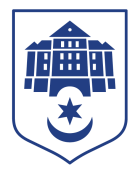 ТЕРНОПІЛЬСЬКА МІСЬКА РАДАПОСТІЙНА КОМІСІЯз питань місцевого самоврядування, законності, правопорядку, регламенту та депутатської діяльностіПротокол засідання комісії №7від 21.07.2021Всього членів комісії:	(2) Олег Климчук, Іван ЗіньПрисутні члени комісії: 	(2) Олег Климчук, Іван ЗіньВідсутні члени комісії:	(0)Кворум є. Засідання комісії правочинне. На комісію запрошені:Ігор Гірчак – секретар ради;Світлана Добрікова – начальник управління організаційно-виконавчої роботи;Олег Ярош - начальник відділу правової експертизи проектів документів управління правового забезпеченняНаталія Вихрущ – головний спеціаліст організаційного відділу ради управління організаційно-виконавчої роботи.Присутній з власної ініціативи: (1) Олександр РоссомахаГоловуючий – голова комісії Олег КлимчукСЛУХАЛИ:	Про затвердження порядку денного, відповідно до листа від 15.07.2021   №15137-Ю.ІНФОРМУВАВ: голова комісії - Олег Климчук.Результати голосування за порядок денний: За – 2, проти-0, утримались-0. Рішення прийнято. ВИРІШИЛИ:	Затвердити порядок денний комісії:Порядок денний засідання:1. Перше питання порядку денного.СЛУХАЛИ: 	Про внесення змін до Регламенту Тернопільської міської ради VIII скликання.ДОПОВІДАВ:	Ігор ГірчакРезультати голосування за проект рішення: За – 2, проти-0, утримались-0. Рішення прийнято.ВИРІШИЛИ: 	Погодити проект рішення міської ради «Про внесення змін до Регламенту Тернопільської міської ради VIII скликання».2. Друге  питання порядку денного.СЛУХАЛИ: 	Про внесення змін до рішення міської ради від 18.12.2020 №8/2/38 «Про план роботи Тернопільської міської ради на 2021 рік».ДОПОВІДАВ:	Ігор ГірчакРезультати  голосування за проект рішення: За – 2, проти-0, утримались-0.Рішення прийнято.ВИРІШИЛИ: 	Погодити проект рішення міської ради «Про внесення змін до рішення міської ради від 18.12.2020 №8/2/38 «Про план роботи Тернопільської міської ради на 2021 рік».3. Третє  питання порядку денного.СЛУХАЛИ: 	Про зняття з контролю та  перенесення термінів виконання рішень міської ради. ДОПОВІДАЛА:	Світлана Добрікова-  1.5. п.3.3 рішення міської ради від 05.03.2021 року № 8/4/231 «Протокольні доручення» Начальнику управління патрульної поліції в Тернопільській області Богдану Шевчуку:- надати інформацію щодо можливості встановлення знаку «Зупинка заборонена» поруч з будинком за адресою бульв. Т.Шевченка,1 або інші пропозиції щодо вирішення питання паркування автомобілів, які перешкоджають руху транспорту на дорозі поруч з зазначеним будинком.ВИСТУПИВ: 	Олег Климчук, який запропонував :1) погодити  проект рішення міської ради «Про зняття з контролю та перенесення термінів виконання рішень міської ради» в частині пункту 1.5. п.3.3 рішення міської ради від 05.03.2021 року № 8/4/231 «Протокольні доручення» Начальнику управління патрульної поліції в Тернопільській області Богдану Шевчуку.2) доручити управлінню житлово-комунального господарства, благоустрою та екології вивчити питання щодо можливості встановлення знаку «Зупинка заборонена» поруч з будинком за адресою бульв. Т.Шевченка,1 або надати інші пропозиції щодо вирішення питання паркування автомобілів, які перешкоджають руху транспорту на дорозі поруч з зазначеним будинком.Результати голосування за пропозицію Олега Климчука: За – 2, проти-0, утримались-0. Рішення прийнято.1.6. п.3.4 рішення міської ради від 05.03.2021 року № 8/4/231 «Протокольні доручення» Начальнику управління патрульної поліції в Тернопільській області Богдану Шевчуку:- з метою недопущення проїзду великогабаритного транспорту дорогами міста посилити патрулювання в мікрорайонах, якими найчастіше проїжджає зазначений вид транспорту (особливу увагу звернути на центральну частину міста).ВИСТУПИВ: 	Олег Климчук, який запропонував:1) залишити на контролі проект рішення міської ради «Про зняття з контролю та перенесення термінів виконання рішень міської ради» в частині пункту 1.6. п.3.4 рішення міської ради від 05.03.2021 року №8/4/231 «Протокольні доручення». 2) доручити управлінню патрульної поліції в Тернопільській області надати детальну інформацію щодо проведених рейдів  по недопущенню проїзду великогабаритного транспорту дорогами міста, якими найчастіше проїжджає зазначений вид транспорту (особливу увагу звернути на центральну частину міста), за результатами роботи в І півріччі.Результати голосування за пропозицію Олега Климчука: За – 2, проти-0, утримались-0. Рішення прийнято.1.14.Рішення міської ради від 27.11.2020 року 8/1/16 «Про депутатське звернення Христини Феціци».ВИСТУПИВ: 	Олег Климчук, який запропонував залишити на контролі проект рішення міської ради «Про зняття з контролю та перенесення термінів виконання рішень міської ради» в частині пункту 1.14.Рішення міської ради від 27.11.2020 року 8/1/16 «Про депутатське звернення Христини Феціци».Результати голосування за пропозицію Олега Климчука: За – 2, проти-0, утримались-0. Рішення прийнято.ВИРІШИЛИ: 	1. Погодити проект рішення міської ради «Про зняття з контролю та перенесення термінів виконання рішень міської ради» в частині пункту 1.5. п.3.3 рішення міської ради від 05.03.2021 року № 8/4/231 «Протокольні доручення» Начальнику управління патрульної поліції в Тернопільській області Богдану Шевчуку:- надати інформацію щодо можливості встановлення знаку «Зупинка заборонена» поруч з будинком за адресою бульв. Т.Шевченка,1 або інші пропозиції щодо вирішення питання паркування автомобілів, які перешкоджають руху транспорту на дорозі поруч з зазначеним будинком.2. Доручити управлінню житлово-комунального господарства, благоустрою та екології вивчити питання щодо можливості встановлення знаку «Зупинка заборонена» поруч з будинком за адресою бульв. Т.Шевченка,1 або надати  інші пропозиції щодо вирішення питання паркування автомобілів, які перешкоджають руху транспорту на дорозі поруч з зазначеним будинком.3. Залишити на контролі проект рішення міської ради «Про зняття з контролю та перенесення термінів виконання рішень міської ради» в частині пункту 1.6. п.3.4 рішення міської ради від 05.03.2021 року №8/4/231 «Протокольні доручення» Начальнику управління патрульної поліції в Тернопільській області Богдану Шевчуку:- з метою недопущення проїзду великогабаритного транспорту дорогами міста посилити патрулювання в мікрорайонах, якими найчастіше проїжджає зазначений вид транспорту (особливу увагу звернути на центральну частину міста). 4. Доручити управлінню патрульної поліції в Тернопільській області надати детальну інформацію щодо проведених рейдів  по недопущенню проїзду великогабаритного транспорту дорогами міста, якими найчастіше проїжджає зазначений вид транспорту (особливу увагу звернути на центральну частину міста), за результатами роботи в І півріччі.5. Залишити на контролі проект рішення міської ради «Про зняття з контролю та перенесення термінів виконання рішень міської ради» в частині пункту 1.14.Рішення міської ради від 27.11.2020 року 8/1/16 «Про депутатське звернення Христини Феціци».4. Четверте  питання порядку денного.СЛУХАЛИ: 	Розгляд звернення громадянина Вивюрки С.В. від 05.05.2020  в частинні скасування пункту 44 рішення виконавчого комітету Тернопільської міської ради від 27.03.2002р. №295 та рішення Тернопільського окружного адміністративного суду від 01.03.2021року у справі №500/3754/20.ДОПОВІДАВ:	Олег ЯрошВИСТУПИВ :	Іван Зінь ВИСТУПИВ :	Олег Климчук, який запропонував :визнати, що підстав для скасування пункту 44 рішення виконавчого комітету Тернопільської міської ради від 27.03.2002р. №295 не має, у зв’язку із невмотивованістю заяви Степана  Вивюрки;доручити управлінню правового забезпечення підготувати аргументовану відповідь громадянину Вивюрці С.В. на звернення від 05.05.2020,  з врахуванням висновку комісії.Результати голосування за пропозицію Олега Климчука: За – 2, проти-0, утримались-0. Рішення прийнято.ВИРІШИЛИ: 	1. Визнати, що підстав для скасування пункту 44 рішення виконавчого комітету Тернопільської міської ради від 27.03.2002р. №295 не має, у зв’язку із невмотивованістю заяви Степана  Вивюрки;2. Доручити управлінню правового забезпечення підготувати аргументовану відповідь громадянину Вивюрці С.В. на звернення від 05.05.2020,  з врахуванням висновку комісії.Голова комісії							Олег КЛИМЧУКСекретар комісії 							Іван  ЗІНЬПро внесення змін до Регламенту Тернопільської міської ради VIII скликанняПро внесення змін до рішення міської ради від 18.12.2020 №8/2/38 «Про план роботи Тернопільської міської ради на 2021 рік»Про зняття з контролю та  перенесення термінів виконання рішень міської ради Розгляд звернення громадянина Вивюрки С.В. від 05.05.2020  в частинні скасування пункту 44 рішення виконавчого комітету Тернопільської міської ради від 27.03.2002р. №295 та рішення Тернопільського окружного адміністративного суду від 01.03.2021року у справі №500/3754/20.